Flemish GovernmentGrasmarkt 611000 BRUSSELSAPPLICATION FORMIMPULSE PROGRAMME LEVERAGE PROJECTS 2016
////////////////////////////////////////////////////////////////////////////////////////////////////////////////////////////////////////////////////////////////////////////////////////////////////////////////////////////////////////////////////////////////////////////////////////////////////////////////////////////////Applicant detailsProject descriptionDescribe the project idea as clearly as possible. The questions below can help you get started:WHY? What’s the main motive for this project? Explain the necessity of this project.WHAT? Give a clear description of the project and its components. What goals do you hope to achieve with this project?WHERE? Where is the project located?WHO? Which partners are required for the realisation of your project?HOW? Describe how the project will be executed.Added valueExplain the added value of the project in terms of size, economic value, quality, contribution to the brand ‘Flanders’ and international appeal (you can find a description of these terms in our manual in the chapter on evaluation criteria).Argue and corroborate why this project should absolutely be on the shortlist.tIMING and method of approachProject fundingGive an overview of the estimated costs and funding of the project. The funding doesn’t have to be final nor guaranteed during this application phase.(*) Give a clear and specific overview of the project components for which Impulse funding is asked.imagesAdd a max. of 5 images (pictures, sketches, designs …) in the fields below to clarify and explain the project idea. Only the images added in this document will be forwarded to the jury. Separate images, attachments or files are not permitted and will therefore not be forwarded to the jury.Declarationproject titleImpulse programme: Flemish Masters Attractions Meeting InfrastructureOrganisation:Organisation:Organisation:Organisation:Organisation:Organisation:Name:Legal structure:Street:Nr.:PO Box:Postal code:City:Legal representative:Legal representative:Legal representative:Legal representative:Legal representative:Legal representative:Surname:First name:Job title:Phone number:E-mail:Project contact:Project contact:Project contact:Project contact:Project contact:Project contact:Surname:First name:Job title:Phone number:Mobile:E-mail:(max. 2 pages)(max. 2 pages)Date / periodMilestoneStart of the project:Implementation – phase 1:Implementation – phase 2:Implementation – phase 3:Implementation – phase 4:Implementation – phase 5:End of the project:Estimated total project cost:      EUROwn resources:      EURExternal resources / funding:Impulse programme (*):      EURProvincial co-funding:      EUROther co-funding by the Flemish Government (Agencies):      EUREuropean co-funding:      EUROther funding:      EURImage 1:      Image 2:      Image 3:      Image 4:      Image 5:      Signed in (place):On (date):Signature:First name and surname:Job title:Please send a digital and a paper copy of this signed application form before May 31, 2016 to:impuls@toerismevlaanderen.beVisit Flandersteam Project FundingGrasmarkt 611000 Brussels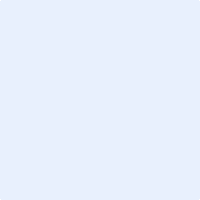 